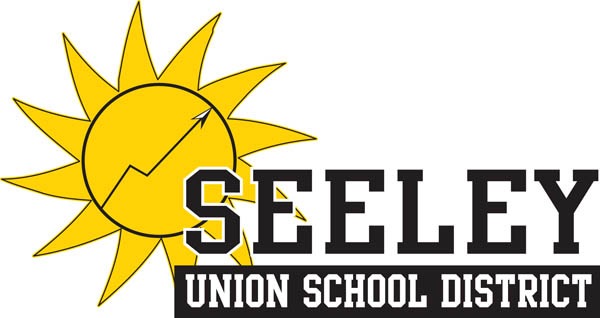 AdministrationCecilia Dial, SuperintendentToni Dickerson, Principal Maria D. Larios, Chief Business Official	Teresa Morales, School SecretaryP.O. Box 868	1812 W. Rio Vista Seeley, CA 92273	   (760)352-3571       Fax (760) 352-1629          www.seeley.k12.ca.usBoard of Trustees:        Patti Burton        Elisa Carlos        James Garcia        Carlos Gomez        Mary Locke English Learners Advisory Committee (ELAC)/ Comité Consultativo de Estudiantes Aprendices de Inglés  District English Learners Advisory Committee (DELAC)/ Comité Consultativo de Estudiantes Aprendices de Inglés del DistritoWednesday, October 11, 2017 / miercoles, 11 de octubre 2017AgendaI.	Welcome and Introductions / Bienvenida e IntroduccionesII.	Call meeting to Order / Iniciar la JuntaIII.	Approval of the Agenda / Aprobacion del programa de temas (Agenda)IV.	Communications – School and Members / Comunicaciones de la escuela y miembrosAny member of the audience is invited to address the Council on any item at this time.  Please identify yourself and make your statement.  Each member will have three minutes to address the Council on each agenda item. Cualquier miembro en la audiencia está invitado a dirigirse al Concilio en cualquier tema en este tiempo.  Por favor identifíquese y haga su comentario. Cada miembro tendrá tres minutos para dirigirse al Concilio en cada tema en la agenda.V.	Discussion/Action Items / Discussion/ Acción de TemasPrincipal’s Report/Reporte de la DirectoraElection of officers/Elección de los oficialesDuties and Responsibilities/ Deberes y responsabilidadesFunction of ELAC/DELAC / Función del ELAC/DELACFuture Agenda Items/Temas para Agendas FuturasNext Meeting: Wednesday, November 8, 2017 4:00 p.m. / Próxima junta: miercoles, 8 de noviembre de 2017 4:00 p.m.Adjournment / Cierre de SesiónMotion to Adjourn	Time: ___________ Motion by: _______________ Seconded by: ______________Vote: 	Ayes: ______		Noes: _____		Abstentions: _______		Moción para cerrar 	Hora: ___________ Moción por: ______________ Secundada por: _____________			 Votos:	Si: _________		No: _______		Abstenciones: ______Legal Requirement: Training (mark)Legal Requirement: Training (mark)Legal Requirement: Training (mark)Legal Requirement: Training (mark)Legal Requirement: Training (mark)Legal Requirement: Training (mark)XELAC/DELACRequirements, Roles and ResponsibilitiesELAC/DELACELL Program, Waivers and ResourcesELAC/DELACAnnual Language CensusELAC/DELACImportance of Regular School AttendanceELAC/DELACSchool/District Master PlanELAC/DELACSchool/District Needs AssessmentDELACConsolidated ApplicationCON-APDELACDevelopment of a Plan to Ensure Compliance with Any Teacher/Teacher Aide RequirementsDELACReview Written Parent Notification and Reclassification Procedures